«Ένα ταξίδι με παραμύθια απ’ όλον τον κόσμο...»
Με παράξενες νύφες είναι γεμάτο το ταξίδι αυτό.
Ένα ταξίδι στα πέρατα της γης. Ταξίδι με τη φαντασία 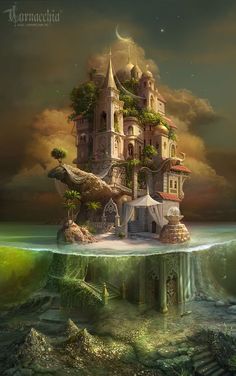 και τη μουσική. Από την μακρινή την Κίνα, στα Σκόπια, ύστερα στην Καλαβρία και τέλος στην Μαύρη Αφρική.
Μια αφήγηση λαϊκών παραμυθιών απ’ όλον τον κόσμο, με συνοδεία μουσικών οργάνων και τραγουδιών της κάθε χώρας στη γλώσσα της, για παιδιά κάθε ηλικίας. 
Με την ομάδα " Έπεα Πτερόεντα". Αφήγηση: Μαρία Γκόγκα. Σαντούρι: Αναστασία Αλεξάκη. Βιολί: Όλγα  Ζέρβα.
Σάββατο 30/1/2016, ώρα 11.00 Παιδική Βιβλιοθήκη Ορέστου(Ορέστου 33& Χαλκιδικής, τηλ. 2310 852384)